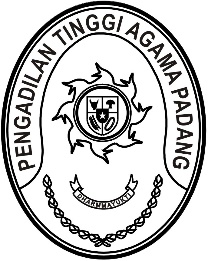 Nomor     	: W3-A/       /OT.00/11/2021	16 NovemberLampiran	: -Perihal	:	UndanganYth. Tim Penjaminan Mutu PTA PadangDengan ini kami undang Saudara untuk mengikuti acara opening meeting asessmen internal, yang akan dilaksanakan pada:Hari/Tanggal	:	Selasa/ 16 November 2022Jam	:	09.00 WIB s.d. selesai Tempat	:	Command Center Pengadilan Tinggi Agama Padang		Jl. By Pass KM. 24, Anak Air, PadangAgenda	: Opening Meeting Asessmen Internal APM PTA PadangDemikian disampaikan dan terima kasih.Wassalam,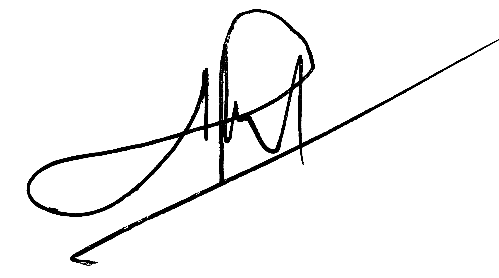 Ketua TPM PTA Padang,Abd. HakimTembusan:Ketua Pengadilan Tinggi Agama Padang (sebagai laporan)